Dear Applicant,Thank you for showing an interest in joining our academy.We opened six years ago as a new academy and are very proud of the success we have had to date. Our results have increased year on year but some things have remained unchanged since day one: our insistence on high standards, our strict approach to discipline, our sky-high expectations of what our children can achieve, and our determination to raise the aspirations and improve the life chances of every pupil. The staff body of The Ebbsfleet Academy is exceptionally talented and highly committed, our parents are supportive and ambitious for their children, and our reputation in the locale has grown. The academy is an increasingly popular school in a rapidly growing community and our first cohort of sixth form students will graduate in 2019. Teaching is a joyous, wonderful profession and a privileged one, giving us the opportunity to mould young lives and to transform life chances. We look for three things in our teachers - that they love children; that they are conscientious, committed with a clear moral purpose; and that they are passionate and highly knowledgeable about their subject. If you are these things we would love to meet you. In return, we offer a highly visible and talented leadership team, excellent management support and guidance, and a range of benefits including an employee assistance programme, well-being portal, access to professional coaching and mentoring, childcare vouchers and reduced gym membership.  We also offer you the support network of our family of schools and opportunities for enhanced professional and career development within our established Multi Academy Trust.Ebbsfleet is at a pivotal point in its development. Whilst progress for pupils is continually improving, we are committed to making our good school great.  We believe that there are exciting times ahead. We are at the heart of the expanding Garden City where our teachers can make a profound contribution to the opportunities for our students within the local community. If you would like to join an exceptionally talented, committed and wonderful team of teachers and support staff who are proud to work in our school and to continue our mission to make our good school great, please come and look around and see what we are describing in action.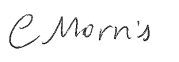 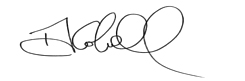 Mrs Carol Morris					Alison ColwellCEO							Principal Brook Learning Trust					The Ebbsfleet Academy